MONITOR(A):_______________________________________________MATRÍCULA:______________ORIENTADOR (A): ____________________________________________________________________LOCAL DAS ATIVIDADES: _____________________________________________________________________DISCIPLINA: _________________________________________________CÓDIGO:________________CURSO:______________________________________________ DEPARTAMENTO:_______________BANCO: _______________ AGÊNCIA: _________  OPER :  ________ CONTA: ___________________ FICHA DE FREQUÊNCIA DE MONITORIA REMUNERADA	Mês de:_______________  201___DATA: ______/_______/_________  Assinaturas:_____________________________			_______________________________               Aluno/Monitor                                                                      Professor/OrientadorRecebido em ______ / _______ / __________   por: _____________________________________.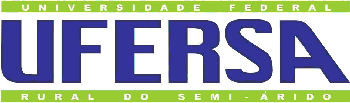 MINISTÉRIO DA EDUCAÇÃOUNIVERSIDADE FEDERAL RURAL DO SEMI-ÁRIDOPRÓ-REITORIA DE GRADUAÇÃO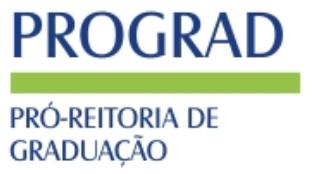 DiaManhãManhãTardeTardeNoiteNoiteAssinatura do MonitorHorasTrabalhadasEntradaSaídaEntradaSaídaEntradaSaída01020304050607080910111213141516171819202122232425262728293031